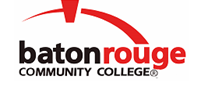 Baton Rouge Community CollegeAcademic Affairs Master SyllabusDate Approved:	13 August 2020Term and Year of Implementation:	Spring 2021Course Title:	Working With Young ChildrenBRCC Course Rubric:	CDYC 1103Previous Course Rubric:	CDYC 1110Lecture Hours per week-Lab Hours per week-Credit Hours:	3-0-3Per semester:  Lecture Hours-Lab Hours-Instructional Contact Hours:	45-0-45Louisiana Common Course Number:	     CIP Code:	19.0709Course Description:	Introduces theories and models of child development.  Includes instruction in developmentally appropriate practices (DAP), contemporary ethical issues, professionalism, career opportunities, and observation techniques.Prerequisites:		NoneCo-requisites:		NoneSuggested Enrollment Cap:	25Learning Outcomes.  Upon successful completion of this course, the students will be able to:1.	Summarize education and training requirements and opportunities for career paths in early childhood education and services.2.	Analyze child development theories and their implications for educational and childcare practices3.	Prepare for job placement in the early childhood field.4.	Explain ethical standards and other professional guidelines.5.	Prepare reports of observation of student behavior using assigned forms and formats.Assessment Measures.  Assessment of all learning outcomes will be measured using the following methods:1.	Assessment measures may include, but are not limited to, an autobiography, presentations, performances, observations, reports, collaborative projects, in-class activities, homework, quizzes, and exams.Information to be included on the Instructor’s Course Syllabi:Disability Statement:  Baton Rouge Community College seeks to meet the needs of its students in many ways.  See the Office of Disability Services to receive suggestions for disability statements that should be included in each syllabus.Grading: The College grading policy should be included in the course syllabus.  Any special practices should also go here.  This should include the instructor’s and/or the department’s policy for make-up work.  For example in a speech course, “Speeches not given on due date will receive no grade higher than a sixty” or “Make-up work will not be accepted after the last day of class”.Attendance Policy:  Include the overall attendance policy of the college.  Instructors may want to add additional information in individual syllabi to meet the needs of their courses.General Policies: Instructors’ policy on the use of things such as beepers and cell phones and/or hand held programmable calculators should be covered in this section.Cheating and Plagiarism:  This must be included in all syllabi and should include the penalties for incidents in a given class.  Students should have a clear idea of what constitutes cheating in a given course.Safety Concerns:  In some courses, this may be a major issue.  For example, “No student will be allowed in the lab without safety glasses”.  General statements such as, “Items that may be harmful to one’s self or others should not be brought to class”.Library/ Learning Resources:  Since the development of the total person is part of our mission, assignments in the library and/or the Learning Resources Center should be included to assist students in enhancing skills and in using resources.  Students should be encouraged to use the library for reading enjoyment as part of lifelong learning.Expanded Course Outline:I.	The personal qualities of a Care and Development of Young Children caregiverII.	The essential characteristics of high quality early childhood programsIII.	Career options and job opportunities in early childhood educationIV.	Observing and documenting behaviors of children using assigned form/formatV.	Noted theorists and their contributions to the field of Care and Development of Young ChildrenVI.	Involving parents and families in the early childhood care program